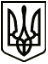 МЕНСЬКА МІСЬКА РАДАРОЗПОРЯДЖЕННЯ 08 липня  2022 року	м. Мена	№ 221Про визначення переліку та обсягів закупівель товарів, робіт і послуг, що необхідно здійснити для забезпечення потреб Менської міської радиУ зв’язку з наявною потребою в закупівлі товарів, робіт і послуг, керуючись постановою Кабінету Міністрів України від 28 лютого 2022 р. № 169  «Про деякі питання здійснення оборонних та публічних закупівель товарів, робіт і послуг в умовах воєнного стану»:1. Затвердити перелік та обсяги закупівель товарів, робіт і послуг, для забезпечення потреб Менської міської ради в умовах воєнного стану, що додається (додаток 1).2. Контроль за виконанням даного розпорядження покласти на заступника міського голови з питань діяльності виконавчих органів ради С.М.Гаєвого.Секретар ради							Юрій СТАЛЬНИЧЕНКОДодаток до розпорядження міського голови 08 липня 2022 року № 221Перелік та обсяги закупівель товарів, робіт і послуг для забезпечення потреб Менської міської ради  в умовах воєнного стануПредмет закупівліОбсягВартість закупівліВид закупівлі Процедура закупівліТорфобрикет(Код ДК 021:2015 09110000-3 Тверде паливо)52 тонни199160,00 грн.ТоварСпрощена процедураСіль технічна (Код ДК 021:2015 14410000-8 Кам’яна сіль10 тонн120000,00 грн.товарСпрощена закупівляПісок річковий (Код ДК 021:2015 14210000-6 Гравій пісок і наповнювачі)90 тонн64800,00грн.товарСпрощена закупівляПісок річковий (Код ДК 021:2015 14210000-6 Гравій пісок і наповнювачі)10 тонн7200,00грн.товарСпрощена закупівляПапір (Код ДК 021:2015 30190000-7 Офісне устаткування та приладдя)175 пачок34125,00грн.товарСпрощена закупівля